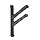 Значение Руны ФехуРесурсы. Они определяют «потенциальный» предел действиям деятеля, способность совершения им действий вообще.Имеющиеся ресурсы постоянно расходуются на необходимые действия. Недостаточное количество ресурсов является стимулом к действию Феху.Итогом этого действия является наличие у деятеля необходимых ресурсов, «расходных материалов».Руна Феху связана с понятиями «владение», «имущество», «скот» (в традиционном толковании).                                      Применение Руны Феху Магическое применение руны весьма широко и связано, главным образом, с материальными ценностями, она может помочь выбраться из нужды, подталкивая к определенным ситуациям и указывая на открывающиеся возможности. Предохраняет от ошибок при приобретении недвижимости и помогает ее сохранить и улучшить.Может защитить от неприятностей при перевозке ценных грузов. Необходимо учитывать, что, хотя руна эта и способствует сохранению благополучия, в том числе и финансового, напрямую с деньгами она не связана и вряд ли окажет помощь в спекуляциях и ростовщичестве. Кроме того, существует мнение, что руна Феху способна оказывать определенную помощь в отношениях между мужчиной и женщиной. Руна Феху может с успехом применяться в магических действиях, направленных на очищение места.Магическое значение: рост благосостояния, увеличение  собственности. Новое знакомство или возобновление  старой дружбы. В любви помогает лишь установлению физической близости.РУНИЧЕСКИЙ ГОРОСКОП : 23 марта – 5 апреля